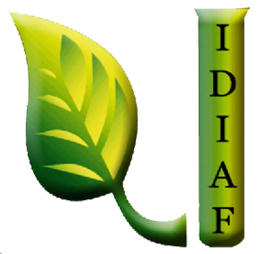 Sorteo de Obras del IDIAFDurante Septiembre 2019 no se realizó ningun proceso de compra bajo esta modalidad.